Без огня жизнь человекана земле невозможна.Открытие и «приручение» огня стало одним из величайших изобретений человека.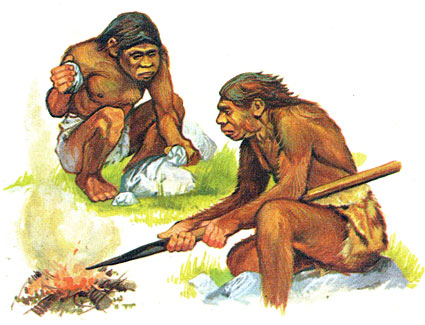 Нам без доброго огняОбойтись нельзя ни дня.Он надежно дружит с намиГонит холод, гонит мрак.Он приветливое пламяПоднимает, будто флаг.Всем огонь хороший нуженИ за то ему почет.Что ребятам греет ужин,Режет сталь и хлеб печет.Огонь всем друг,Надежный и испытанный.Но если дружба дорогаТо будьте осторожныБудьте бдительны –НЕ ПРЕВРАЩАЙТЕ ДРУГА ВО ВРАГА!Правила пожарной безопасностиУВАЖАЕМЫЕ РОДИТЕЛИ!В целях вашей безопасности и безопасности ваших детей, как можно чаще беседуйте с малышом о том, как себя вести при пожаре.Вопросы, на которые, каждый ребенок, должен знать ответы:Что нужно делать, если возник пожар в квартире?Можно ли играть со спичками и зажигалками?Чем можно тушить пожар?Можно ли самостоятельно ребенку пользоваться розеткой?Знаешь ли ты номер пожарной службы?Можно ли без взрослых пользоваться свечами, бытовыми приборами?В  случае возникновении пожара, если взрослых нет дома, дети должны действовать следующим образом:Обнаружив пожар, позвонить по телефону 01, 101или 112  назвать фамилию, адрес, что и где горит.Предупредить о пожаре соседей, если необходимо, они помогут ребенку вызвать пожарных.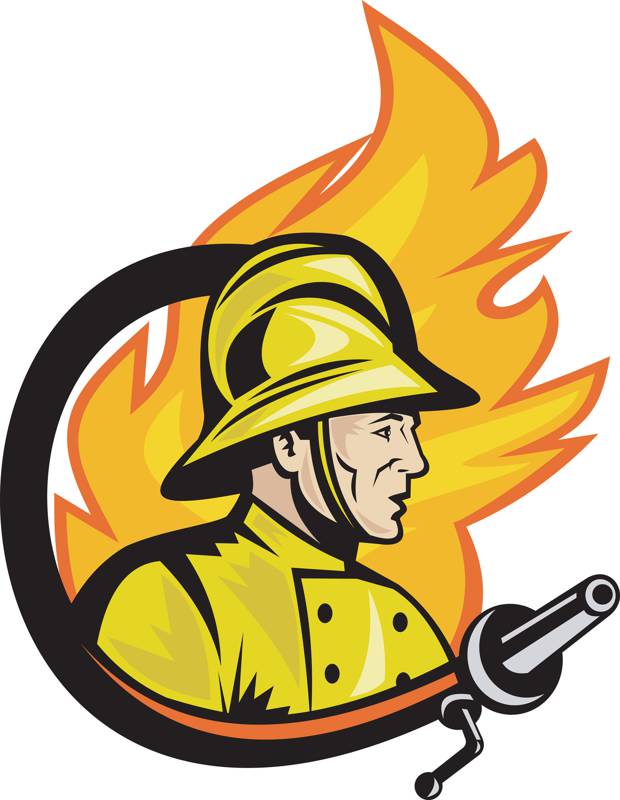 Нельзя прятаться в ванну, под шкаф, нужно выбежать из квартиры.Ребенку необходимо знать: дым опаснее огня!Рот и нос закрыть влажной салфеткой.Ожидая приезда пожарных, сохраняйте спокойствие.Когда приедут пожарные, выполнять все их указания.Правила пожарной безопасности во время новогодних праздниковЧтобы  праздник не превратился в трагедию, достаточно соблюдать простые правила пожарной безопасности.Не украшайте елку матерчатыми и пластмассовыми игрушками.Не применяйте в качестве украшения вату.Запрещается одевать детей в костюмы из легкогорючих материалов.Гирлянды использовать только промышленного производства.В помещении не разрешается зажигать бенгальские огни,  применять хлопушки, восковые свечи, фейерверки.Не следует использовать пиротехнику, если не знаете, как ею пользоваться, а инструкция не прилагается. Нельзя ремонтировать  и вторично использовать не сработавшую пиротехнику.Категорически запрещается  применять самодельные пиротехнические  устройства.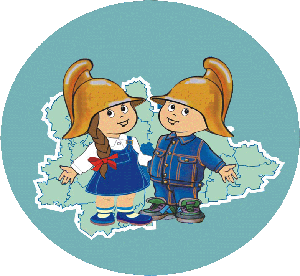 Уважаемые родители! Берегите своих детей!Муниципальное автономное дошкольное образовательное учреждение «Детский сад  №14 «Юбилейный» 